Приложение № 5                                                                                  к решению Собрания                                                                                  представителей сельского                                                                                  поселения Рождествено                                                                                  муниципального района                                                                                  Волжский Самарской области                                                                                  от ______________ № ______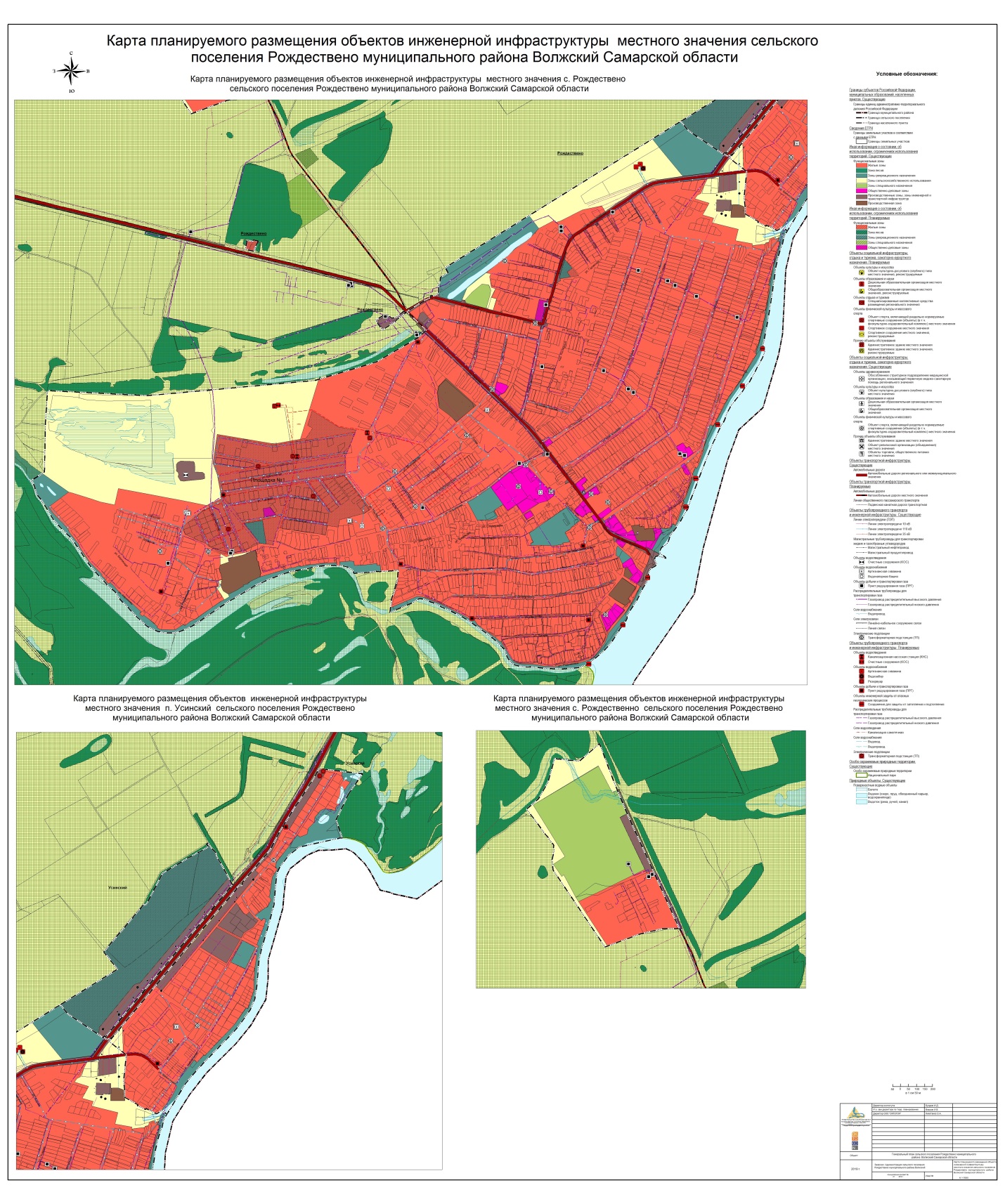 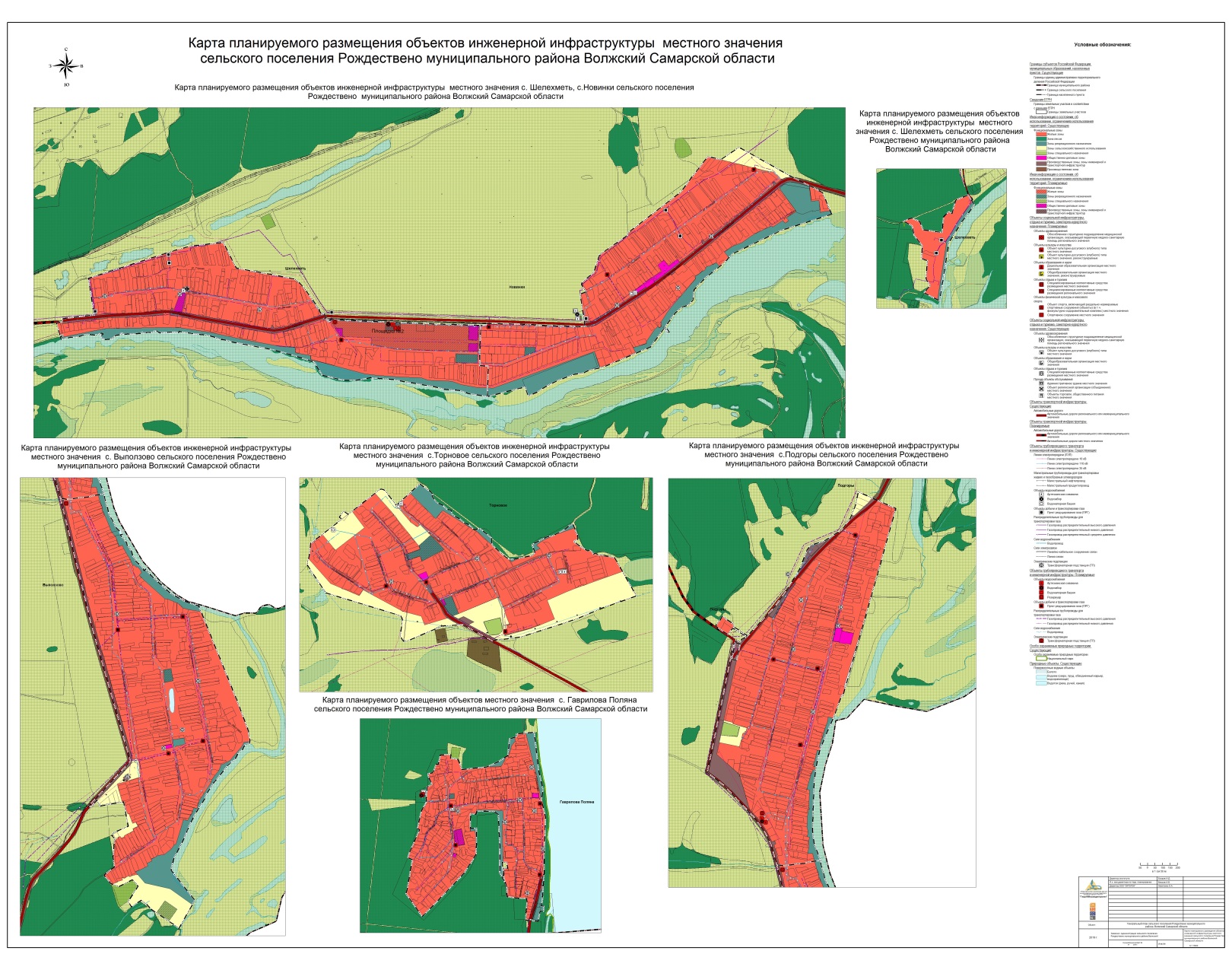 